To:   The Head of School School of Human SciencesUniversity of Western AustraliaIt is my wish that my remains after death be anatomically examined at licensed Schools of Anatomy for the advancement of medical education.My personal particulars are: (please use block letters)Name					 Title	Family name	Given namesDate of Birth	 	Address	 	Postcode	 	Telephone  		 	Email	 	Details of senior next of kin:Name					 Title	Family name	Given namesRelationship to donor	 	Address	 	Postcode	 	Telephone  		 	Email	 	Executor of Estate (if applicable):Name:					 Title	Family name	Given namesAddress	 	Postcode	 	Telephone  		 	Email:	 	To be read and signed by the donor and witness Senior Next of Kin.The University reserves the right to decline acceptance, for any reason, of your body after your death. If the University declines to accept your body it will not be responsible in any way for your funeral arrangements or the costs associated therewith. Consequently, you and your senior next-of-kin are strongly advised to agree on alternative funeral arrangements to be put into effect in the event that the University is unable to accept your body at the time of your death.This is to acknowledge that I have read the information provided on the Body Donation Program and, having done so, confirm that my body, after death, be made available to The School of Human Sciences, The University of Western Australia, to be used in whatever way shall be deemed most beneficial for the advancement of medical studies.Donor’s Signature	DateSenior Next of Kin Signature	DateSenior Next of Kin Name:   	Senior Next of Kin Address:   	Post Code: 		Telephone:   	…………………………………………………………………………………………………………………………….Does your next of kin wish to be notified at the time of Cremation?	Yes □     No □ Does your next of kin wish to collect the ashes?	Yes □     No □ If no, the ashes will be interred in the University’s MemorialGarden at Karrakatta Cemetery.Do you consent to your name being inscribed on a Memorial	N/A □	Yes □	No □Plaque if interred in the Memorial Garden?Can we read out your name at a Memorial Service?	Yes □	No □A Memorial Service is held every 3 years and is a non-religious ceremony, whereby a dedication of thanksgiving is expressed in the presence of relatives, special guests and students to acknowledge those who have bequeathed their mortal remains to the University and who have been cremated within that period. Names read at the service are added to a book of remembrance.Under legislation, the University may retain a portion of the cadaver	Yes □	No □indefinitely for research and teaching purposes. Do you agree to this?Have you made a will?	Yes □	No □Registration Form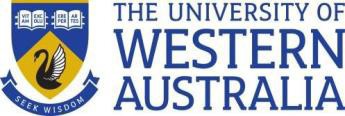 The following information is required for the School to register the death of a donor with The Registry of Births, Deaths & Marriages.Place of birth: 		Religion:  	Years lived in Australia: 		Year of Arrival:  	(If born overseas)	(If born overseas)Main Occupation: 		Main Tasks:  	(During working life)	(Involved in this work)Details of marriage/s and de facto relationship/s (please give details, even if divorced, and separated)Where Married (Town/Country)	Full Date	Your Partner’s Full Name (before Marriage)Current marital statusChildrenYour Parent’s details:Father’s Full	 	 Name:Main Occupation: 		Deceased? Yes □	No □(During working life)Mother’sFirst Names: 	Maiden Surname: 	Main Occupation: 		Deceased? Yes □	No □(During working life)Donor’s Name (Block Letters)	Donor’s SignatureDate:  	Single ☐	Married ☐	De facto ☐Widowed ☐	Divorced ☐	Separated ☐Given NamesDate of Birth or “Deceased”Given NamesDate of Birth or “Deceased”1.2.3.4.5.6.7.8.9.10.